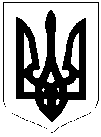 ЛИСЯНСЬКА СЕЛИЩНА РАДАРІШЕННЯ16.02.2023                                         смт Лисянка                                 № 33-16/VIIІПро звернення до Президента Українита Верховної Ради УкраїниВідповідно до статей 26, 46, 59, Закону України «Про місцеве самоврядування в Україні», селищна рада:ВИРІШИЛА:Звернутися до Президента України щодо скасування доплат для військовослужбовців (додається).Контроль за виконанням рішення покласти на селищного голову.ДодатокДо рішення від 16.02.2023 № 33-16/VIIIЗВЕРНЕННЯПрезидентові УкраїниВерховній Раді УкраїниЛисянська селищна рада виступає категорично проти скасування доплат для військовослужбовців. Ми вимагаємо повернути додаткову винагороду в 30 000 грн. для українських військових і силовиків, навіть якщо вони не перебувають безпосередньо на фронті.З 1 лютого 2023 р. Міністерство оборони скасувало додаткову винагороду в 30 000 грн військовим та силовикам, які «не перебувають на передовій» - начебто з мотивів «справедливого підходу». Однак ми впевнені, що саме скасування цієї доплати є абсолютно несправедливим. По-перше, визначення зон військових дій часто довільне, не враховує перебування під обстрілами з боку окупанта, ракетних атак і їх відбиття. Щоденне перебування наших військових на таких позиціях безпосередньо пов’язане із величезними ризиками для їхнього життя і здоров’я.По-друге, влада по суті вимагає знімати ці виплати з тих, хто був поранений і через це вже не може перебувати на передовій, або з тих, хто перебуває на відновленні перед поверненням до зони бойових дій. Це неприпустимо.По-третє, значна частина згаданих доплат у 30 тис. грн. витрачаються на закупівлю спорядження, форми, нормальних бронежилетів чи спальників, на ремонт авто і приміщень, в яких змушені перебувати військовослужбовці. Закуповується й інше обладнання, необхідне для несення служби.Тим більше цинічно рішення уряду щодо скорочення грошового забезпечення військових виглядає на тлі численних корупційних скандалів у Міністерстві оборони та інших органів влади. Вимагаємо застосовувати економію коштів виключно щодо статей, які в умовах війни не є пріоритетними.Перше, є можливість зекономити на будівництві і ремонті доріг. Їх можна буде відбудувати після Перемоги.Друге, пропонуємо зекономити на фінансуванні т.зв. «телемарафону», телеканалів «Рада» та «Дом/Фрідом», які давно не виконують свою функцію і лише споживають бюджетні кошти, обслуговуючи владу і її приватні інтереси.Третє, варто звернути увагу на надлишкові видатки Державного бюро розслідувань і Офісу генпрокурора України, які варто привести у відповідність з витратами інших органів влади.Закликаємо Верховну Раду України підтримати, а Президента України невідкладно підписати закон про зміни до бюджету, яким спрямувати достатній ресурс на забезпечення українських військовослужбовців виплатами, а також боєприпасами та засобами розвідки і захисту.Вимагаємо не економити на наших воїнах, не забирати їхні кошти – а шукати можливості, щоб забезпечити обіцяне всім військовим і підвищити виплати для тих, хто на передовій. 